【医讯】5月23日，新余市人民医院儿科举办线上生长发育科普活动，跟您讲讲孩子科学长高那些事！总觉得孩子不长个？自己孩子总比同龄人矮？孩子有点早发育？遇到这些问题不要急，快来听听专业医生怎么说  5月23日晚上，新余市人民医院儿科将举办一场“如何正确的帮助孩子长高”为主题的线上公益直播课。届时，儿科主任医师陈永慧将为家长们讲述孩子长高那些事儿，并进行线上答疑。欢迎广大家长积极参与！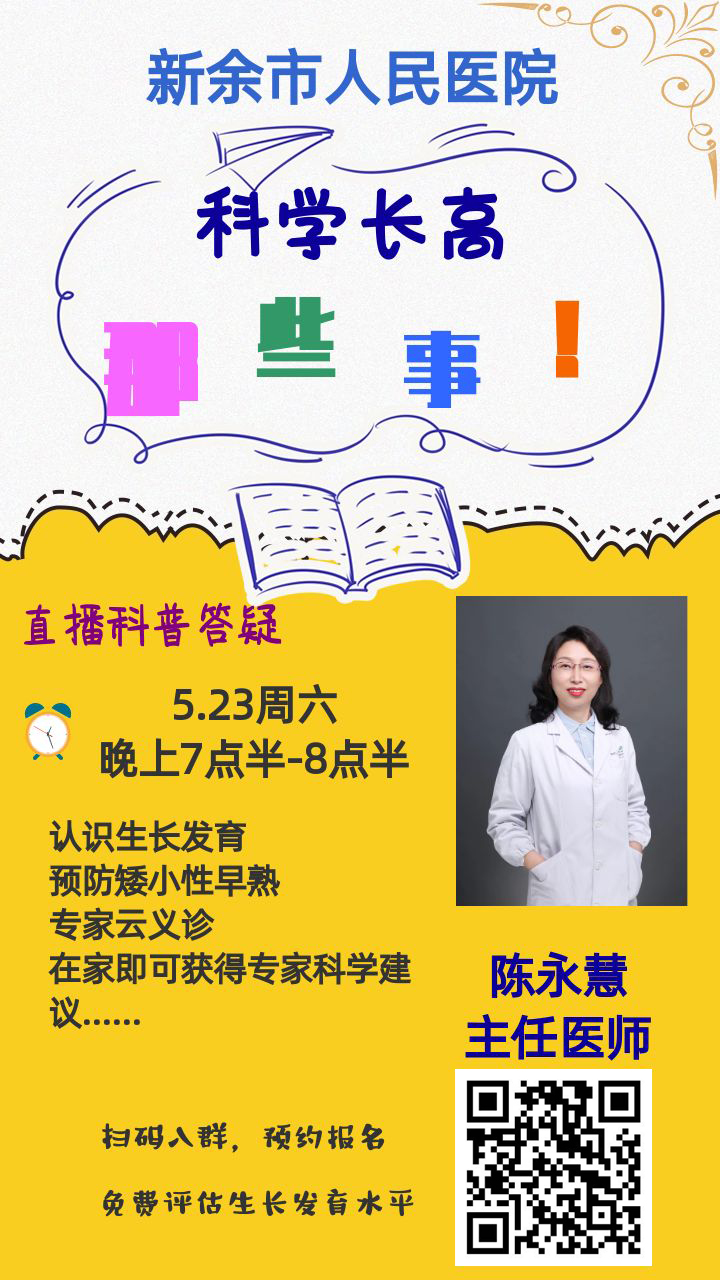 报名方式：扫描图中二维码进行预约报名讲课内容:1、正确认识儿童生长发育2、如何预防矮小、早熟3、如何科学管理儿童身高以及实现优势成长新余市人民医院儿科生长发育门诊自2016年开设以来，帮助了许多家长解决孩子生长发育中遇到的诸多问题。不少矮小症、性早熟孩子，经过咨询及就诊治疗，逐步实现了身高的科学增长、性早熟孩子得到及时干预与控制，为新余孩子的生长发育保驾护航。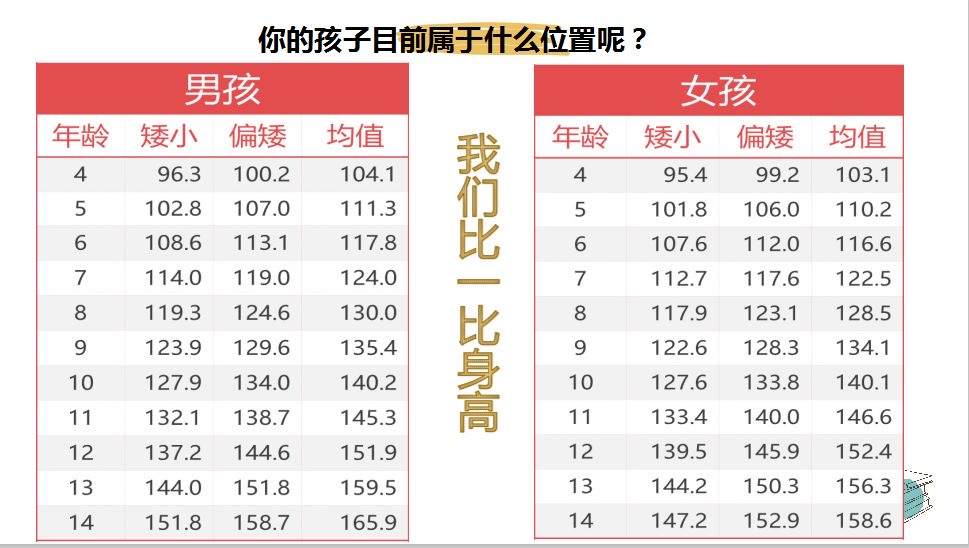 及时关注科学对待不让孩子输在身高上！